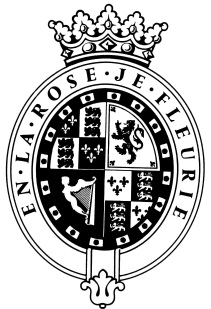 GOODWOODThe RoleThe PowerPoint Designer will be part of the Sponsorship Sales team.About usAt Goodwood, we celebrate our 300 year history as a quintessentially English Estate, in modern and authentic ways delivering extraordinary and engaging experiences.  Our setting, 12,000 acres of West Sussex countryside and our story both play significant roles in Goodwood’s success.  What really sets us apart is our people.  It is their passion, enthusiasm and belief in the many things we do that makes us the unique, luxury brand we are.Passionate PeopleIt takes a certain sort of person to flourish in such a fast-paced, multi-dimensional environment like Goodwood.  We look for talented, self-motivated and enthusiastic individuals who will be able to share our passion for providing the “world’s leading luxury experience.”Our ValuesThe Real Thing	       Daring Do 		  Obsession for Perfection    Sheer Love of LifePurpose of the roleSponsorship salesYou will be responsible for providing high quality collateral for the sponsorship sales team through the design and creation of innovative PowerPoint presentations.  These proposals will then be presented to potential new sponsors, either in print or digitally, in order to cement new relationships for Goodwood.You will be required to deliver concise, clear and on-brand messages through PowerPoint, bringing ideas to life through creative visuals.You will further be responsible for providing creative input into deal structures for potential new sponsors.Key responsibilitiesSponsorship salesProvide the sponsorship sales team with dynamic and creative proposals to aid their sales pitches.Identify areas where a more creative approach can be used in order to impress a potential client and secure a new client.Review a wide range of collateral produced by similar companies to Goodwood and review our approach accordingly.Be the key team member with excellent attention to detail to ensure that all proposals we deliver are faultless.Qualities you will possessExcellent PowerPoint skillsKnowledge of InDesign, Photoshop, Illustrator preferableThe ability to bring ideas to life through creative visualsAbility to provide unique input to creative meetingsOutstanding Attention to detail Ability to prioritise and organiseProactiveGood communicator Confident telephone mannerPositive and friendly with a “can do attitude”What do you need to be successful? Each role is assigned a level against our expected behaviour.  Your role levels are set out below.We employ meticulous attention to detail to create experiences, as they should be.  We are honest and open.We don't mind breaking the rules to create the best possible experiences. We will take tough decisionsIt’s a team thing – everybody mucks in to make things happen. We're madly passionate about what we doWe want to make everyone feel special by loving what we do.BEHAVIOURLEVELThink Customer1Communication & Trust1Taking Personal Responsibility1Encouraging Excellence & Commercial Success1Working Together1